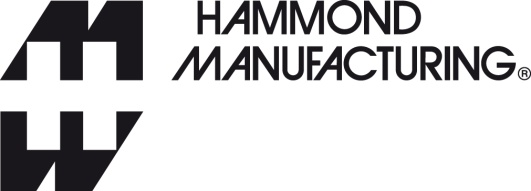 Informazioni per la stampaPer scaricare un’immagine con qualità di stampa di 300 dpi,visitare il sito parkfield.co.uk/hammond/1554-1555-ip68-print.jpgPer scaricare un file Word del testo, visitare il sito parkfield.co.uk/hammond/1554-1555-ip68-it.docx Per visualizzare tutte le informazioni di Hammond Electronics per la stampa,visitare il sito parkfield.co.uk/hammond/Hammond aggiunge altre 36 configurazioni IP68 alle sue linee 1554 e 1555 Industry 4.0Hammond Electronics ha aggiunto 36 nuove configurazioni alle sue famose linee 1554 e 1555 Industry 4.0 di alloggiamenti sigillati. Disponibili in ABS o policarbonato con coperchi lavorati, opachi, trasparenti o fumé, sono disponibili in sei nuove dimensioni 105 x 105 x 60 e 90, 140 x 140 x 60 e 90, 180 x 180 x 60 e 90, per un totale di 150 opzioni tra dimensioni e coperchi disponibili di serie. Oltre alle nuove dimensioni, le versioni in policarbonato sono certificate cUL e UL 508A e sono testate conformemente ai requisiti IP68 (NEMA 4, 4X, 6, 6P, 12 e 13). La tenuta è realizzata grazie a una struttura a linguette e scanalature maschio-femmina e a una guarnizione siliconica monopezzo certificata UL.Tutte le versioni sono dotate di base grigia RAL7035. La gamma in policarbonato è disponibile con coperchio opaco semplice o lavorato, trasparente o fumé; le unità in ABS sono dotate di coperchio grigio opaco semplice o lavorato. Il coperchio è fissato con viti prigioniere M4 a testa cilindrica in acciaio inossidabile, fuori dall'area sigillata, sono avvitate su boccole in acciaio inossidabile integrali per preservare l'integrità della tenuta dopo operazioni di montaggio e smontaggio ripetute. Le caratteristiche interne variano in base al formato. Sono in dotazione inserti filettati M3 in ottone e/o distanziatori per montaggio su PCB o pannello interno e guide verticali per PCB in tutti i modelli a eccezione della dimensione più piccola B. Le linguette di montaggio su binario DIN sono modellate nella maggior parte delle dimensioni.Le versioni in policarbonato sono stabilizzate per i raggi UV per uso esterno. Il materiale grigio ha una classificazione UL94-5VA per infiammabilità, mentre i coperchi trasparenti e fumé sono classificati UL94V-0. Le versioni in ABS sono classificate UL94-HB.*** Fine: corpo del testo 255 parole ***Note per i redattori.Pubblicato il 10 giugno 2019Per ulteriori informazioni, contattare:Justin ElkinsHammond Electronics Limited1 Onslow CloseKingsland Business ParkBasingstokeRG24 8QLTel.: + 44 1256 812812Fax: + 44 1256 332249sales@hammondmfg.euwww.hammondmfg.comContatto dell’agenzia:	Nigel May	Parkfield Communications LimitedParkfield HouseDamerhamHantsSP6 3HQTel.: + 44 1725 518321Fax: + 44 1725 518378nigel.may@parkfield.co.ukwww.parkfield.co.ukHammond è uno dei principali produttori mondiali di involucri di piccole dimensioni in plastica, pressofusi e in metallo, destinati ai settori dell’elettronica, dell’elettricità e a quelli connessi.